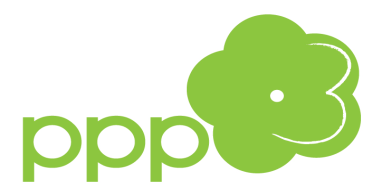 INTEGRACJA BILATERALNAzajęcia indywidualne__________________________________________________________________________Osoby prowadzące:- mgr Barbara Maciejko- mgr Joanna Ostrowińska- mgr Dorota PąkBilateralna integracja – to współpraca i koordynacja – w czasie , kiedy jakiś określony ruch jest wykonywany przez jedną stronę ciała niezależnie od ruchów jego drugiej strony, oraz zdolność koordynacji obydwu części ciała podczas wykonywania wielu sekwencji ruchów. Na zajęcia zapraszamy dzieci od 4 roku życia, uczęszczające do szkół i przedszkoli z terenu działania naszej Poradni. Zajęcia te są przeznaczone dla osób, które przejawiają symptomy zaburzeń obustronnej integracji, m. in. z obniżoną obustronną koordynacją, trudnościami 
z rozróżnianiem stron prawa – lewa, problemami przekraczania linii środkowej ciała, niskimi umiejętnościami wykonywania ruchów sekwencyjnych. Przed rozpoczęciem ćwiczeń należy umówić na diagnozę integracji bilateralnej. Terapeuta wykona wówczas serię testów sprawdzających umiejętności dziecka i określi sfery w jakich konieczna będzie interwencja. Po wykonaniu diagnozy ułożony zostanie program ćwiczeń, indywidualnie dopasowany do każdego z dzieci. Ćwiczenia dziecko wykonuje systematycznie z domu pod opieką i kontrolą rodziców. Po 6 tygodniach następuje kolejne spotkanie 
z terapeutą, który sprawdza postępy i ponownie dobiera lub modyfikuje ćwiczenia. Spotkania będą odbywały się na terenie Poradni. Zajęcia rozpoczną się spotkaniem  
 z rodzicami, przedstawieniem im specyfiki pracy w terapii bilateralnej. W czasie pierwszych 
i ostatnich zajęć dzieci będą poddane kilku próbom diagnostycznym, dzięki czemu łatwiej będzie określić sfery, w których nastąpił postęp. W pracy metodą bilateralnej integracji niezmiernie ważna jest systematyczność i codzienne ćwiczenia w domu. Dlatego też rodzice będą otrzymywali na bieżąco szczegółowe wytyczne do pracy z dzieckiem. Tok poszczególnych zajęć będzie dostosowany do potrzeb grupy, a ilość wprowadzonych ćwiczeń uzależniony od szybkości z jaką dzieci będą w stanie opanować zadania.Aby zgłosić chęć udziału dziecka w zajęciach, należy wypełnić wniosek o objęcie dziecka zajęciami specjalistycznymi w Poradni (wniosek dostępny w sekretariacie i na stronie internetowej Poradni w zakładce „druki do pobrania”) w terminie do 15 września 2023. 
O przyjęciu dziecka na zajęcia decydują terapeuci prowadzący zajęcia, którzy telefonicznie powiadomią rodziców o zakwalifikowaniu dziecka na zajęcia oraz o terminie rozpoczęcia spotkańSerdecznie zapraszamy